Магнитогорская государственнаяконсерватория (академия) им. М. И. Глинки455036 Магнитогорск Челябинской области,ул. Грязнова, 22.ИНФОРМАЦИОННОЕ ПИСЬМОУважаемые коллеги!22–23 апреля 2023 годаМагнитогорская государственная консерватория (академия) имени М. И. Глинкипроводит III Всероссийскую научно-практическую конференциюс международным участием«МУЗЫКАЛЬНЫЙ ТЕАТР: ТРАДИЦИИ И НОВАЦИИ»в рамках научно-творческого проекта «Музыкальный театр – территория открытий».К участию в конференции приглашаются: научные работники, преподаватели музыкальных вузов, практики театра, докторанты, аспиранты, соискатели, магистранты, студенты.Миссия проекта: формирование и поддержка интереса к музыкальному театру. Цель конференции: рассмотрение особенностей жанров музыкального театра, изучение исторического наследия и специфики существования музыкально-сценического  искусства в современном мире.Основные тематические направления конференции:• Музыкальный театр: страницы истории;• Музыкальный театр в современном мире;• Тенденции развития отечественного музыкального театра;• Оперное наследие С. В. Рахманинова: к 150-летию со дня рождения;• Опера: синтез музыки, слова и сценического действия;• Балет в музыкальном театре;• Режиссёр в музыкальном театре: поиски и открытия;• Дирижёр в современном музыкальном театре;• Оркестр музыкального театра: коллективное и индивидуальное творчество;• Хор музыкального театра: функции и художественные средства;• Артист современного музыкального театра;• Зритель и музыкальный театр: проблемы коммуникации.Конференция включает: • пленарное заседание участников с докладами продолжительностью 10–15 минут(в доклад могут быть включены видео- или мультимедийные презентации);• проведение научно-творческого круглого стола по заявленной тематике;• проведение мастер-классов и творческих встреч;• студенческую конференцию.Возможные формы участия: очное, дистанционное (онлайн-трансляция) и заочное (стендовый доклад).По итогам конференции планируется издание сборника докладов и материалов с присвоением УДК, ББК и номера ISBN. Сборник будет размещён в национальной информационно-аналитической системе РИНЦ (Российский индекс научного цитирования), а также на сайте Магнитогорской консерватории.К публикации будут допущены лучшие студенческие работы.Участникам конференции и мастер-классов, а также научным руководителям магистрантов и  студентов будут выданы сертификаты. Для участия в конференции в срок до 10 апреля 2022 года  необходимо подать: • заявку-анкету (по прилагаемой форме, см.: Приложение 1 – для специалистов, Приложение 2 – для обучающихся); • текст статьи, оформленный согласно прилагаемым требованиям.Заявки на участие и доклады необходимо направлять на электронный адрес организаторов: • руководителю проекта – Гусевой Ариадне Николаевне, кандидату искусствоведения, доценту кафедры академического пения: ww.ariadna@mail.ru, контактный телефон: +7950 721 8323;• Пивоваровой Инне Лаврентьевне, кандидату искусствоведения, доценту кафедры истории и теории музыки, заведующей редакционно-издательским отделом: ilpivovarova@mail.ru, контактный телефон: +7963 093 8172;• Артамоновой Екатерине Валерьевне, руководителю Регионального центра научно-методической и творческой информации, повышения квалификации и переподготовки специалистов художественного образования, metodcenter@magkmusic.com.Пересылая статью для участия в конференции, оформленную согласно указанным требованиям, автор выражает согласие на передачу организаторам конференции неисключительного права на публикацию статьи как в печатном, так и в электронном виде (т. е. автор даёт разрешение на публикацию с полным сохранением своего авторского права).ВНИМАНИЕ! Организаторы конференции оставляют за собой право отклонить доклады и презентации в случае их несоответствия тематике конференции и актуальным требованиям к научной публикации, в том числе при выявлении фактов некорректного заимствования.Требования к оформлению статьи:Объём статьи: 6–10 стр.Формат файла: Microsoft Word (.doc или .docx).Формат листа: поля – 2 см; шрифт – Times New Roman, размер – 14 пт.; межстрочный интервал –  одинарный.Структура статьи:Название статьи на русском и английском языках, Times New Roman, прописными буквами, размер 14 пт, межстрочный интервал одинарный, выравнивается по центру.Данные об авторах на русском и английском языках выравниваются по правому краю: инициалы и фамилия автора (выделяются жирным шрифтом), учёная степень, учёное звание, почётное звание, занимаемая должность, наименование организации. Аннотация на русском и английском языках, 4–8 строк (до 500 знаков с пробелами). В конце слова «Аннотация» («Abstract») ставится точка.Ключевые слова на русском и английском языках: не менее 4, но не более 6. После слов «Ключевые слова» («Keywords») ставится двоеточие.Основной текст: Times New Roman, размер 14 пт., межстрочный интервал – одинарный, отступ первой строки – 1,25 см, выравнивание – по ширине, переносы исключительно автоматические (выделить текст, зайти: размер страницы – расстановка переносов – Авто). Необходимо пропечатывать букву «ё». Между текстом и заголовком, заголовком и списком литературы должен быть один интервал.Оформление цитаты: внешние кавычки «»; цитата внутри цитаты – внутренние кавычки “”.Ссылки на литературу печатаются в квадратных скобках после цитаты с указанием страницы. Отсылка к источнику делается по образцу: [2, с. 6]. Буква «с» – строчная. При необходимости указать несколько источников записи в скобках разделяют знаком «;», например: [2, с. 36; 7, с. 35] или [13;14]. Во втором случае без пробела.Примеры (ноты, схемы, рисунки, иллюстрации, фото и др.) должны иметь совмещение с Word. Примеры нумеруются (Пример 1, Схема 1, Фото 1 и др.). Соответствующий номер примера проставляется в статье (сами примеры автором в статье не размещаются). Все примеры прилагаются отдельным файлом. Разрешение иллюстраций не менее 300 dpi.Автор статьи несёт полную ответственность за то, что распространение используемых им изображений не нарушает чьих-либо исключительных на них прав.Оформление библиографического списка. Библиографический список должен быть отделён заголовком Список литературы.При оформлении списка литературы следует ориентироваться на: ГОСТ Р 7.0.100-2018. Библиографическая запись. Библиографическое описание. Общие требования и правила составления : национальный стандарт Российской Федерации : дата введения 2019-07-01 / Федеральное агентство по техническому регулированию. – Изд. официальное. – Москва : Стандартинформ,  2018. – 124 с.Список литературы располагается в алфавитном порядке. Список не должен содержать в себе скрытых ссылок, подчёркиваний, выделений и т. п.После списка литературы на русском языке располагается References с транслитерацией (написание русского текста латинскими буквами) и переводом на английский язык. Автор несёт полную ответственность за достоверность представленных в статье сведений и корректность оформления ссылок на цитируемые источники.Имя файла должно содержать фамилию и инициалы автора с указанием на то, что в файле находится статья или заявка, например: Иванов А.С._статья.docx; Иванов А.С._заявка.docx.Все расходы, связанные с участием в конференции и проживанием, несут участники конференции или направляющие их организации. Стоимость сборника будет определена после выставления типографией счёта на оплату. Приложение 1.Заявка на участие специалистав III Всероссийской научно-практической конференциис международным участием«Музыкальный театр: традиции и новации»Приложение 2.Заявка на участие обучающегосяв III Всероссийской научно-практической конференциис международным участием«Музыкальный театр: традиции и новации»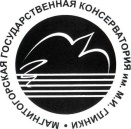 Магнитогорская государственная консерватория (академия) имени М. И. ГлинкиФАМИЛИЯ, ИМЯ, ОТЧЕСТВО(полностью)ТЕМА ДОКЛАДА (СТАТЬИ)ГОРОД, СТРАНАМЕСТО РАБОТЫДОЛЖНОСТЬУЧЕНАЯ СТЕПЕНЬ, УЧЁНОЕ ЗВАНИЕПОЧЁТНЫЕ ЗВАНИЯСЛУЖЕБНЫЙ АДРЕСДОМАШНИЙ АДРЕС для пересылки сборника(обязательно указать почтовый индекс)КОНТАКТНЫЙ ТЕЛЕФОНЭЛЕКТРОННЫЙ АДРЕСПОТРЕБНОСТЬ В ТЕХНИЧЕСКИХ СРЕДСТВАХ ДЛЯ ПРЕЗЕНТАЦИИ МАТЕРИАЛА (указать конкретные виды)ВИД УЧАСТИЯ: очное, дистанционное (онлайн-трансляция), заочное (стендовый доклад)ФАМИЛИЯ, ИМЯ, ОТЧЕСТВО(полностью)ТЕМА ДОКЛАДА (СТАТЬИ)ГОРОДМЕСТО УЧЕБЫКУРС И УРОВЕНЬ ПОДГОТОВКИФАМИЛИЯ, ИМЯ, ОТЧЕСТВОРУКОВОДИТЕЛЯУЧЕНАЯ СТЕПЕНЬ, УЧЁНОЕ ЗВАНИЕ РУКОВОДИТЕЛЯПОЧЁТНЫЕ ЗВАНИЯРУКОВОДИТЕЛЯСЛУЖЕБНЫЙ АДРЕСДОМАШНИЙ АДРЕС для пересылки сборника(обязательно указать почтовый индекс)КОНТАКТНЫЙ ТЕЛЕФОНЭЛЕКТРОННЫЙ АДРЕСПОТРЕБНОСТЬ В ТЕХНИЧЕСКИХ СРЕДСТВАХ ДЛЯ ПРЕЗЕНТАЦИИ МАТЕРИАЛА(указать конкретные виды)ВИД УЧАСТИЯ: очное, дистанционное (онлайн-трансляция), заочное (стендовый доклад)